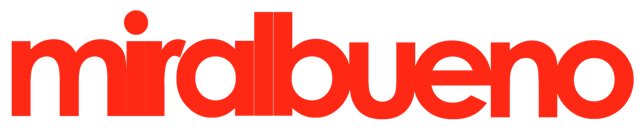 PROMOTOR DE LA WEB:
Estación de Servicio Miralbueno, S.L.
Carretera de Logroño, 42
50011 ZARAGOZA (ESPAÑA)
CIF B50030048TÉRMINOS DE USO:
El objeto de la web www.esmiralbueno.com es la difusión y comercialización de los productos y servicios que en ella aparecen. La utilización de la web se encuentra sometida a las condiciones generales de uso de los servicios de Internet. La comercialización de los productos y servicios se somete a las normas que sobre comercialización de productos y servicios se encuentran vigentes en España. El usuario es consciente y acepta voluntariamente que el acceso y uso de esta web tiene lugar libremente y bajo su total y exclusiva responsabilidad.Ley Orgánica de Protección de Datos seguida por Estación de Servicio Miralbueno S.L. 
Los datos que se recogen en las comunicaciones de los visitantes de este sitio web son recogidos por Estación de Servicio Miralbueno S.L, la cual se compromete a la exclusiva utilización de los mismos en la relación comercial entre dicha empresa y el titular de los datos, y específicamente a la no venta o cesión de dichos datos a ninguna otra empresa, entidad o persona física y para ningún fin. Así mismo, www.esmiralbueno.com y sus promotores garantizan a todo cliente o visitante el derecho de acceso, rectificación, oposición y cancelación de todos los datos relativos al mismo y que obren en nuestro poder . Para ejercitar tal derecho, pueden hacer constar su deseo ya sea a través de un correo electrónico a la dirección www.esmiralbueno.com o bien a través de correo ordinario.FORMULARIO DE CONTACTOTÉRMINOS DE USO:El objeto de la web www.esmiralbueno.com es la difusión y comercialización de los productos y servicios que en ella aparecen. La utilización de la web se encuentra sometida a las condiciones generales de uso de los servicios de Internet. La comercialización de los productos y servicios se somete a las normas que sobre comercialización de productos y servicios se encuentran vigentes en España. El usuario es consciente y acepta voluntariamente que el acceso y uso de esta web tiene lugar libremente y bajo su total y exclusiva responsabilidad. Así mismo el usuario tiene que tener al menos 16 años para poder registrarse.Ley Orgánica de Protección de Datos seguida por Estación de Servicio Miralbueno S.L.  Los datos que se recogen en las comunicaciones de los visitantes de este sitio web son recogidos por Estación de Servicio Miralbueno S.L., la cual se compromete a la exclusiva utilización de los mismos en la relación comercial entre dicha empresa y el titular de los datos, y específicamente a la no venta o cesión de dichos datos a ninguna otra empresa, entidad o persona física y para ningún fin. Así mismo, www.esmiralbueno.com y sus promotores garantizan a todo cliente o visitante el derecho de acceso, rectificación, oposición y cancelación de todos los datos relativos al mismo y que obren en nuestro poder . Para ejercitar tal derecho, pueden hacer constar su deseo ya sea a través de un correo electrónico a la dirección gestionwebesmiralbueno@hotmail.com o bien a través de correo ordinario.